MOMIN MAHABOOB ALI_________________________________________________________________________________________Career objective:                A growth oriented challenging position where I can apply my knowledge with a team that dynamically works towards the success and growth of the organization. Seeking, challenging responsibility with reference to solution & service management as a SAN/STORAGE & Platform Consultant.Professional Summary: Having around 2 years of experience as SAN Administrator.Understanding of storage virtualization techniques like RAID configurations, LUN Masking and Mapping.Good Experience in managing Brocade Switches and DirectorsExpertise in performing zoning and troubleshooting on Brocade switches.Experience Summary:Have been working as SAN Admin for Hyderabad. From 2-june-2014 to Till Date.Education Qualifications:Completed B.Tech (CSE) in the year 2014 affiliated to JNTU University, Hyderabad.Technical Skills:Storage Systems		: IBM DS8000, IBM SVC, IBM V7000, DS4K, DS5KSAN Switches			: Brocade 300, 5100, 5300, DCX and DCX-4SProject Experience:Company: Hyderabad.Duration:    june-2014 To Till date.Job Description:Performing Health Checks on all the SAN devices in the environment.Identifying hardware failures and coordinating with vendor until closurePerforming Zoning for newly installed Servers in the environment using Web tools and CLI.Generating health check reports of switches using Brocade SAN Health Utility.Troubleshooting storage connectivity and Performance issues in the environmentConfiguring Arrays, Ranks, Extent Pools, Fixed Block Volumes and Volume Groups for Open Systems.Creating host attachments and provisioning Volumes to Open SystemPersonal Details:Date of Birth :		 01/07/1993Languages Known: 	English, Hindi, and TeluguJob Seeker First Name / CV No: 1798806Click to send CV No & get contact details of candidate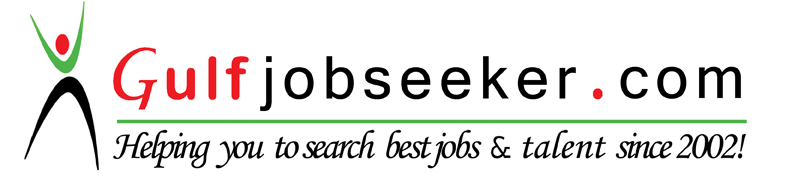 